                                                                           Приложение 1      к Положению районного конкурса                                                                                                    «Библиотекарь года – 2016»Заявка на участие сотрудников библиотек в районном конкурсе   «Библиотекарь года – 2016»Муниципальное образование ______________________________________________Полное наименование населенного пункта___________________________________3. Сведения о Претенденте:   Фамилия, имя, отчество __________________________________________________    Место   работы  _________________________________________________________                           (полное  наименование  учреждения  культуры  в соответствии с Уставом)    Должность _____________________________________________________________ Почтовый адрес претендента, телефон:  _________________________________________________________________________ Стаж работы по занимаемой должности____________________________________  Образование _____________________________________________________________                                      (наименования учебного заведения, период  обучения, специальности по диплому)Информация о деятельности работника муниципального учреждения культуры и образования в области культуры за последние 3 года:5.  Прилагаемые материалы:      а)   копия паспорта Претендента;      б) иные документы и материалы, подтверждающие заявленные результаты профессиональной (творческой) деятельности Претендента.Согласие Претендента на обработку персональных данных __________________________                          ____________________             (подпись работника)	                     (расшифровка подписи)«____»_______________20 ___ год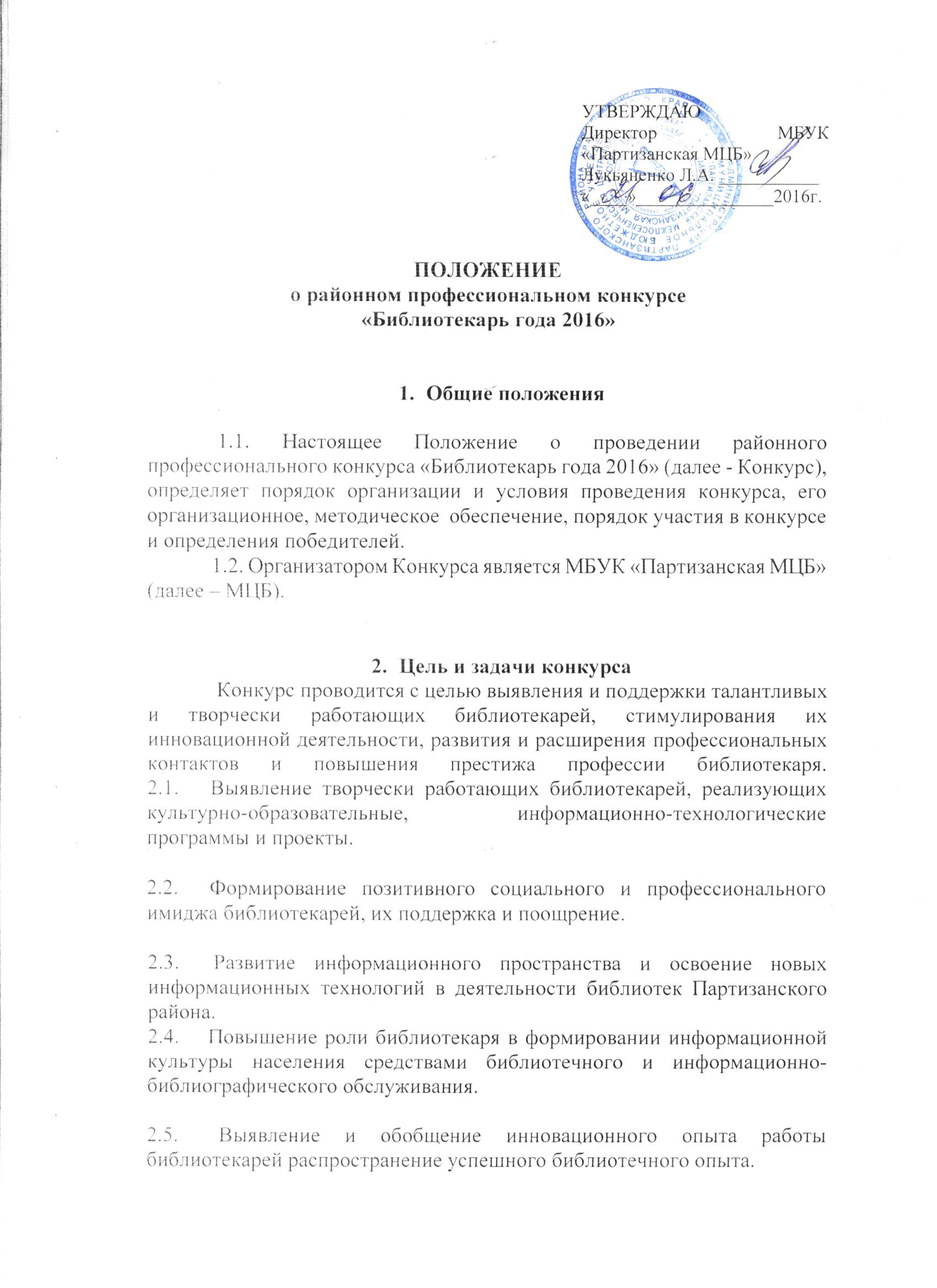 Участники конкурса3.1.   В Конкурсе могут принять участие сотрудники муниципальных библиотек Партизанского района.Условия и порядок проведения конкурса4.1. Заявки на участие в Конкурсе оформляются по форме в соответствии с приложениями № 1 к настоящему Положению на бумажном и электронном носителях и направляются по адресу: с. Партизанское, ул. Комсомольская, 75, МБУК «Партизанская межпоселенческая центральная библиотека», тел. 21-2-01, email metodotdel2013@ya.ru 4.2. Заявки принимаются с 20 по 26 декабря 2016 г., включительно.            4.3. Для организации и подведения итогов Конкурса создается оргкомитет, осуществляющий функции жюри. 4.4.  Оргкомитет проводит конкурс на основе критериев конкурсного отбора, установленных настоящим Положением, и определяет Библиотекаря года. 5. Оценка заявок библиотекарей5.1. Оценка заявок осуществляется в соответствии с критериями (Приложение 1).6. Подведение итогов конкурса6.1. Победителем Конкурса считается библиотекарь, набравший максимальное количество баллов.6.2. При равенстве баллов приоритет отдается участнику, представившим заявку на участие в Конкурсе в более ранний срок. 6.3. По итогам Конкурса определяются Победители, занявшие 1,2,3 место, которые награждаются специальными дипломами, призами. Заявки победителей отправляются для участия в краевом конкурсе на получение денежного поощрения лучшими муниципальными учреждениями культуры и образования в области культуры, находящимися на территории сельских поселений Красноярского края и их работниками (50 тысяч).Оргкомитет оставляет за собой право отметить специальными дипломами и призами наиболее интересные оригинальные работы, предоставленные на Конкурс.6.4. Итоги Конкурса отражаются в решении (протоколе) заседания, освещаются в средствах массовой информации, размещаются на сайтах МБУК «Партизанская МЦБ» и администрации Партизанского района.Состав оргкомитета:Лукьяненко Л.А., директор МБУК «Партизанская МЦБ»;Вербицкая Т.М., методист;Балахнина Я.В., зав. информационно-библиографическим отделом;Петрова Л.П., зав. отделом комплектования и обработки;Вербицкая О.К., зав ЦДБ.№п/пКритерий оценкиМаксимальное количество балловВклад Претендента в сохранение и развитие культуры муниципального образования Красноярского краяКраткое описание основных направлений и видов деятельности работника, его профессиональное кредо, цели и задачи деятельности. Создание произведений (театральных,  изобразительного, декоративно-прикладного творчества, и пр.), получивших общественное признание и являющихся значительным вкладом в культуру муниципального  образования (края).  Привлечение дополнительных финансовых средств  на развитие деятельности учреждения                        20Активная просветительная, творческая деятельность Краткое описание деятельности работника, отражающее: индивидуальную работу с получателями услуг учреждения;массовую работу (сценарии мероприятий, выставки, фотографии, видеозаписи проведенных мероприятий и т. п.);справочно-информационную деятельность;использование в работе компьютерных технологий;рекламную деятельность (копии публикаций и выступлений в СМИ);для работников театрально-зрелищных учреждений: проведение встреч со зрителями, тематических вечеров, мастер-классов для актеров-любителей, других мероприятий просветительной направленности; для руководителей коллективов, клубов, объединений: высокие результаты творческих достижений возглавляемого коллектива (участие и лауреатство в конкурсах различных уровней);исследовательские работы;для преподавателей ДШИ: высокие результаты учебных достижений обучающихся (участие и лауреатство в конкурсах, фестивалях, выставках, постановках, концертах, олимпиадах, поступления в профильные учреждения среднего и высшего профессионального образования
и пр).20 Разработка и реализация (участие в разработке и реализации) социокультурных проектовКраткая справка о программно-проектной деятельности,  разработанных и реализуемых проектах (либо проектах реализованных при участии Претендента), с указанием  их результативности (количественных и качественных результатов)20 Использование,   (внедрение) инновационных методов работы, новых технологий Использование и внедрение в практику инновационных, интерактивных форм массовой  работы с населением, информационно-коммуникационных технологий.  Наличие авторских разработок сценариев, программ развития, создание репертуарных и учебно-методических  сборников, методических рекомендаций.Для работников театрально-зрелищных учреждений: участие в мастер-классах и творческих лабораториях, инновационных театрально-концертных проектах для своей территории10 Работа  по передаче профессиональных и/или творческих навыковКраткая справка, включающая в себя информацию о динамике основных результатов деятельности, проведение семинаров, мастер-классов, выступления на профессиональных мероприятиях, участие в обмене практическим и методическим опытом, наличие опыта  исследовательской и творческой работы.Кроме этого указываются (при наличии):собственные методические системы и разработки, апробированные в местном и профессиональном сообществе, среди обучающихся;работа в методических объединениях;проведение/участие в образовательных мероприятиях (семинарах, конференциях, круглых столах и т. д.);участие в профессиональных и творческих конкурсах;работа по обобщению и распространению опыта (создание информационных листков, методических пособий и пр.)10 Личные достижения ПретендентаПредставляются сертифицированные (документированные), индивидуальные достижения:копии документов, подтверждающих наличие почетных званий и ведомственных наград;гранты, сертификаты, свидетельства;грамоты; благодарственные письма;дипломы различных конкурсов;другие награды по усмотрению работника                        10Общественный резонанс профессиональной (творческой) и общественной деятельности Прилагаются копии статей о работнике в СМИ; отзывы о работе (коллег, посетителей, обучающихся и их родителей), руководителей разных уровней);оценки результатов труда;рецензии на авторские материалы, тексты заключений;рекомендательные письма5 Профессиональная (творческая) самооценка и нацеленность Претендента на самосовершенствова-ниеКраткое описание Претендентом дальнейших путей развития собственной деятельности. Может содержать:размышления работника по поводу своей сферы деятельности; самоанализ работы; совершенствование собственной деятельности;стратегию профессионального развития